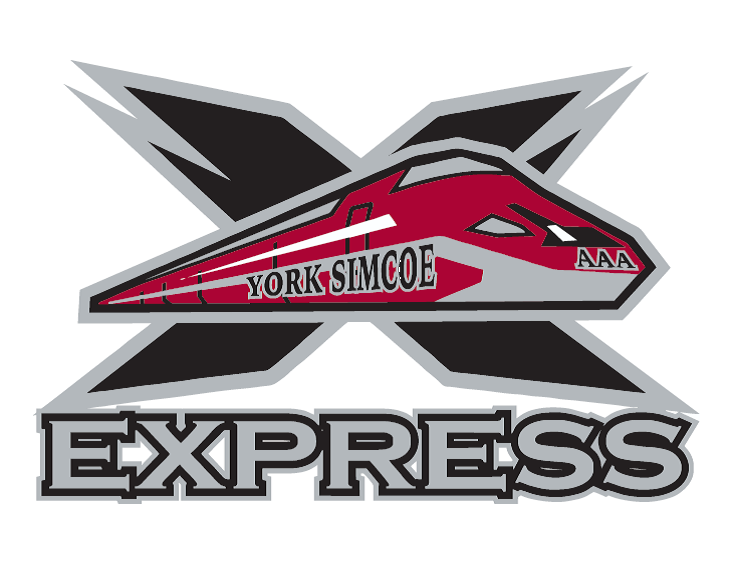 YORK SIMCOE EXPRESS2023 ANNUAL GENERAL MEETINGNOTICE of MEETING	The 2023 Annual General Meeting of the YORK SIMCOE EXPRESS AAA Hockey Club will be held on Monday May 15th at Ray Twinney Recreation Centre in Lounge #1 beginning at 7:00 PM.  Date: 		Monday May 15th, 2023Time:		7:00 PM EST	 Location: 	Ray Twinney Recreation Centre		Lounge #1100 Eagle Street, WestNewmarketThere are four positions open for election:President TreasurerRegistrarEquipment DirectorAll forms and related documents pertaining to the AGM will be posted on the York Simcoe Express website under the “AGM” tab.